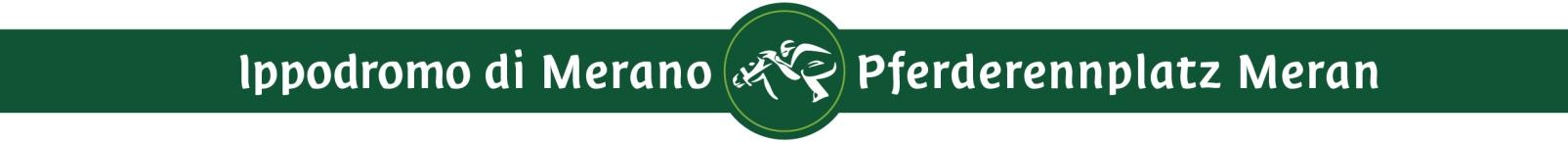 Meran, am 10. Mai 2024 PFERDERENNPLATZ MERAN – MERAN GALOPP GmbH 5. Renntag der Turfsaison am Sonntag, 12. Mai Beim 5. Renntag stehen 6 Flach – und Hindernisrennen mit insgesamt 56 Vollblütern aus Italien, Deutschland, Polen, der Schweiz und der Tschechischen Republik auf dem Programm. Neben dem stärksten italienischen Jockey um Gabriele Agus sind auch wieder die tschechischen Spitzenjockeys Jan Faltejsek und Josef Bartos am Start.  Im Mittelpunkt des Programms am Sonntag, 12. Mai steht das Jagdrennen um den Preis Erste Hürden (für 3- jährige Pferde, 3.000 Meter, 27.500 Euro). Das Starterfeld umfasst 13 Pferde. Der Rennbeginn ist auf 14.30 Uhr festgelegt, der Rennplatz und das Restaurant öffnen bereits um 12.00 Uhr. Um 13.30 Uhr findet eine Rennplatzführung statt.Das HauptrennenIm Mittelpunkt des sportlichen Programms steht der Preis Erste Hürden. In der Hürdenprüfung gehen erstmals in der Saison 2024 die 3-jährigen Pferde in Meran an den Start. Gleich 4 von ihnen sattelt Raffaele Romano. Gute Flachleistungen bringt dabei Cheeky Blimey mit, der mit Jan Faltejsek im Sattel zu den Favoriten des Rennens zählen wird. Ebenfalls stark präsentierte sich Wolwerine aus dem Rennstall der Familie Facchini, der mit Gabriele Agus das Rennen aufnehmen wird. Dea Daryl mit dem Jockey Sassoli und Khabib mit Ondrej Velek vervollständigen das Aufgebot Romanos. Paolo Favero schickt Bridge Delos mit Daniel Vynhalek ins Rennen. Der Rest des Feldes kommt aus dem Ausland. Die Trainergemeinschaft von Vater und Sohn Josef Vana reist mit 4 Pferden aus der Tschechischen Republik an. Angeführt wird das Aufgebot von Verde Constellation (Josef Bartos) aus dem Stall der Familie Aichner. Dessen Stallgefährte Secret Boss, geritten von Lucia Neprasova, und das Duo des Stalles Tania – Vana Sghembo (J. Kratochvil) und Meme Xam (Theresa Podraska) vervollständigen das Aufgebot der Erfolgstrainer. 4 Vollblüter schickt der polnische Trainer Greg Wroblewski ins Rennen. Im Quartett meldet vor allem Galileo Jag mit Gaetano Volpe im Sattel Ambitionen an, während Lips Achat (A. Cmiel), Blaniel (M. Stromsky) und Magnetyt (R.Bens) zu den Außenseitern zu zählen sind.Rahmenprogramm  Die Pausen zwischen den Rennen füllen musikalische Live – Einlagen.  Das Rennplatzrestaurant ist ab 12.00 Uhr in Betrieb. Für Kinder gibt es die Möglichkeit zum Ponyreiten.Informationen über die Starter, Ergebnisse, Fotos und Videos von den Rennen finden Sie unter www.ippodromomerano.it Pressebüro Meran Galopp GmbH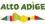 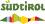 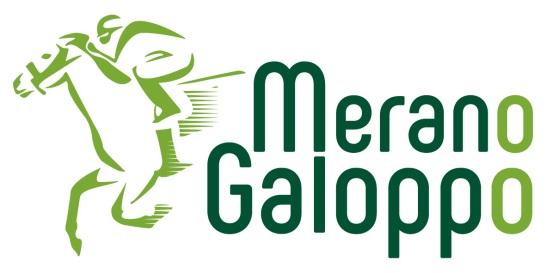 